Sample Course Outline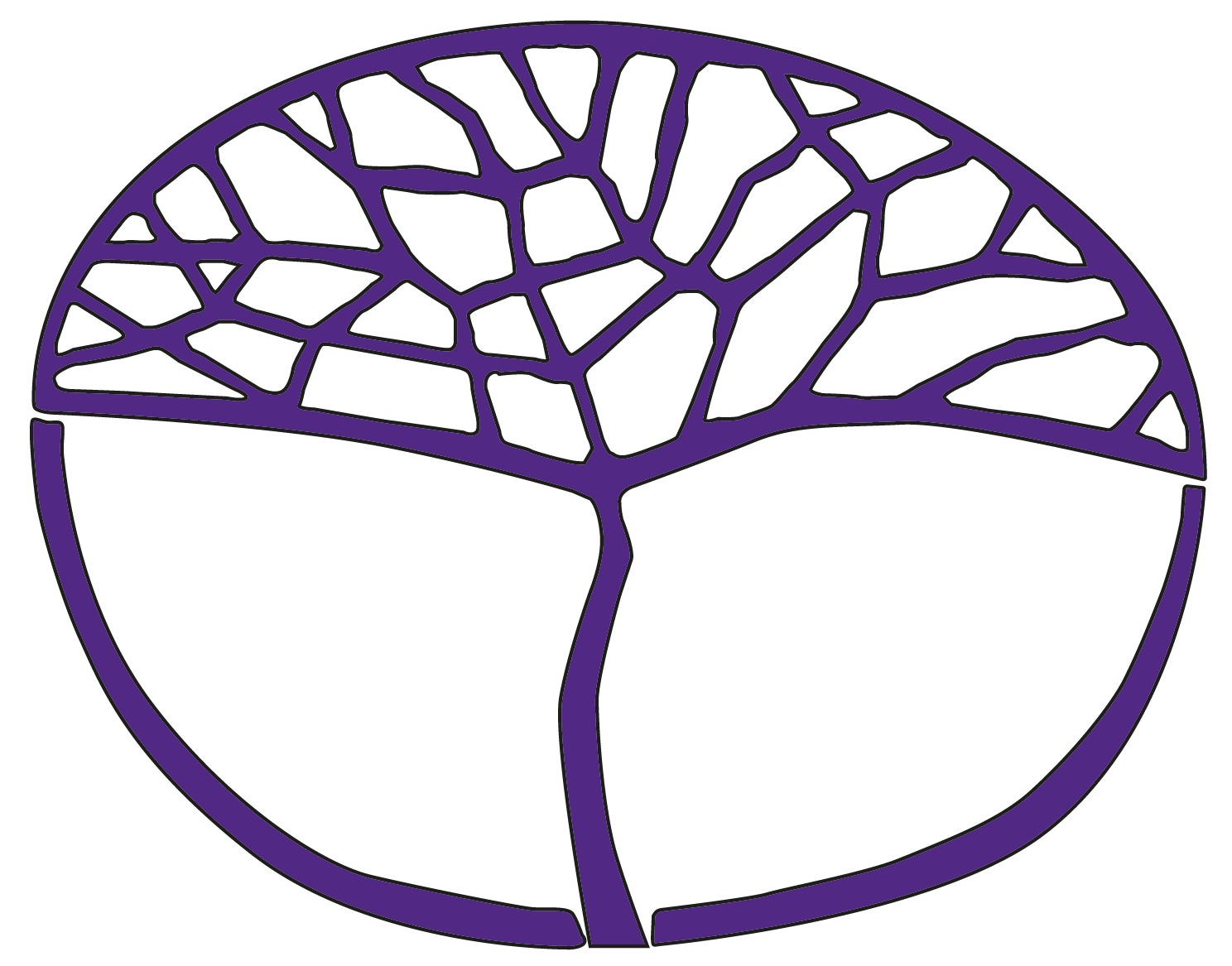 Materials Design and TechnologyATAR Year 11Copyright© School Curriculum and Standards Authority, 2014This document – apart from any third party copyright material contained in it – may be freely copied, or communicated on an intranet, for non-commercial purposes in educational institutions, provided that the School Curriculum and Standards Authority is acknowledged as the copyright owner, and that the Authority’s moral rights are not infringed.Copying or communication for any other purpose can be done only within the terms of the Copyright Act 1968 or with prior written permission of the School Curriculum and Standards Authority. Copying or communication of any third party copyright material can be done only within the terms of the Copyright Act 1968 or with permission of the copyright owners.Any content in this document that has been derived from the Australian Curriculum may be used under the terms of the Creative Commons Attribution-NonCommercial 3.0 Australia licenceDisclaimerAny resources such as texts, websites and so on that may be referred to in this document are provided as examples of resources that teachers can use to support their learning programs. Their inclusion does not imply that they are mandatory or that they are the only resources relevant to the course.Sample course outlineMaterials Design and Technology – ATAR Year 11Unit 1 Semester 1Sample course outlineMaterials Design and Technology – ATAR Year 11Unit 2Semester 2WeekKey teaching pointsTerm 1 1–2 Overview of unit and assessment requirements Introduction to design process designs in practice – statement of intent, investigation and devise development of a design portfolio2–3Design fundamentals and skillsinvestigateapplication of design fundamentals and factors affecting designTask 1Investigate and develop ideas from:needs, values and beliefs of the designer/developersources of design inspiration performance criteria for products application of design fundamentals and factors affecting design.4–5Nature and properties of materialsInvestigate the nature and properties, and materials in context listed in Unit 1 of the Year 11 ATAR syllabus to prepare and present a written report. Task 2Investigate materials. Research materials suitable for the development of a solution, and report on:nature and properties of materialsmaterials in context.6–9Design fundamentals and skillsdeviseApply skills and techniques listed in Unit 1 of the Year 11 ATAR syllabus to devise and present a design solution.Task 3Developing a solution; through concept drawings, working drawings, patterns or templates.Final drawn proposal. Presentation drawing of proposed solution – colour rendered pictorial 3D drawing either CAD or hand drawn.Prepare production plan, materials lists and costing/ordering; record progress in design portfolio. Term 2 1–2Safetyuse correctly personal protective equipment (PPE) where applicabledemonstrate occupational safety and health (OSH) practices appropriate to tasks being undertaken in workshopsapply risk management strategies in the workshop/studioassess the condition of tools and machinery manage a production planProduction managementmaintain a production planmaintain time management while using tools, equipment and machinery to complete productionfollow instructions from plansmaintain safety requirements record changes to materials lists or costingrecord regular journal/diary entries use ongoing evaluation techniques: diary, journal or portfolio notes and use of photography to record ongoing progress/decision changes made to the projectTask 4Production skills; apply and practice safety during task/s to develop practical hand and machine skills. Modelling, prototype or toile.3–6 Task 5 Manufacture of proposed product; using prepared production plan, materials and available equipment; record progress in design portfolio.Examination week7–8Task 7: Semester 1 written examination – a representative sample of the syllabus content from Semester 1 – using a modified examination design brief from the Year 12 syllabus – 2 hours9–10Task 5  Manufacture of proposed product; using prepared production plan, materials and available equipment; record progress in design portfolio.10Design fundamentals and skillsEvaluateFinal product against design brief, initial design and performance criteria related to needs, values and beliefs of the end user. Task 6Presentation of completed product Evaluation of completed product; written report on and photographs of completed product.WeekKey teaching pointsTerm 312–3Overview of unit and assessment requirements Re-introduction to design process, and development of a design portfoliodesign for others – statement of intent Term 312–3Design fundamentals and skillsinvestigatedesign for othersneeds, values and beliefs of the designer/developerneeds, values and beliefs of the client/target audience/market performance criteria related to needs, values and beliefs of the end userhistorical, social and cultural sources of design inspiration specific design characteristics/features ofproductsdesignersindustriesapplication of design fundamentals and factors affecting designTask 8Investigate and develop ideas from:needs, values and beliefsperformance criteriahistorical, social and cultural sources of design inspiration specific design characteristics/features of; products, designers and industries application of design fundamentals and factors affecting design.3Nature and properties of materialsidentify the properties and structures of materialsinvestigate the properties and structures of materials Task 9Investigate materials. Research materials suitable for the development of a solution, and report on nature and properties of materials.4Materials in contextresearch examples of sustainability with regards to:sustainable metal materialssustainable production processes Task 10Investigate materials in context.Research examples of sustainability with regard to:sustainable materialssustainable production processes.5–7Design fundamentals and skillsDeviseDeveloping a solution; through concept drawings, working drawings, patterns or templates.Final drawn proposal. Presentation drawing of proposed solution – colour rendered pictorial 3D drawing either CAD or hand drawn.Task 11Apply skills and techniques listed in Unit 2 of the Year 11 ATAR syllabus to devise and present a design solution.8–9Design fundamentals and skillsDeviseTask 12 Prepare production plan, materials lists and costing/ordering; record progress in design portfolio.Term 412–4Safetycorrectly use personal protective equipment (PPE) where applicableconduct risk assessment for using specific tools/machinerydemonstrate occupational safety and health practices appropriate to tasks being undertaken in workshopsapply risk management strategies in the workshop/studiorecognise need and purpose of materials safety data (MSD) with regard to storage and handling of hazardous substances and hazardous operations appropriate to situationProduction managementmanage a production planmaintain a detailed production planmaintain time management while using tools, equipment and machinery to complete productionadhere to sequential instructionsapply safety and risk management record changes to materials lists or costingrecord regular journal/diary entries use ongoing evaluation techniques: diary, journal or portfolio notes and use of photography to record ongoing progress/decision changes made to the project Task 13 Manufacture of proposed product; using prepared production plan, materials and available equipment; record progress in design portfolio.Examinationweek 
5–6Task 15: Semester 2 written examination – a representative sample of selected syllabus content 
– using the examination design brief from the Year 12 syllabus – 2 hours7–9Task 13 Manufacture of proposed product; using prepared production plan, materials and available equipment; record progress in design portfolio.9Design fundamentals and skillsEvaluatedesign and production processes using a production plan/journal/diary and accompanying photographic evidence to record ongoing evaluationproduct against design brief, initial design and performance criteria related to needs, values and beliefs of the end userTask 14 Evaluation of completed product; written report on and photographs of completed product. 